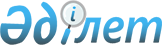 Еуразиялық экономикалық комиссия Алқасының 2018 жылғы 6 наурыздағы № 36 шешіміне өзгеріс енгізу туралыЕуразиялық экономикалық комиссия Алқасының 2020 жылғы 29 желтоқсандағы № 188 шешімі
      Еуразиялық экономикалық комиссия туралы ереженің (2014 жылғы 29 мамырдағы Еуразиялық экономикалық одақ туралы шартқа № 1 қосымша) 52-бабының 2-тармағына, 3-тармағына, Жоғары Еуразиялық экономикалық кеңестің 2014 жылғы 23 желтоқсандағы № 98 шешімімен бекітілген Еуразиялық экономикалық комиссияның Жұмыс регламентіне № 2 қосымшаның 11-тармағына сәйкес, Еуразиялық экономикалық комиссия Кеңесінің 2012 жылғы 20 маусымдағы № 48 шешімімен бекітілген Еуразиялық экономикалық одақтың техникалық регламенттерін әзірлеу, қабылдау, өзгерту және күшін жою тәртібінің 50-тармағын ескере отырып, Еуразиялық экономикалық комиссия Алқасы шешті:
      1. Еуразиялық экономикалық комиссия Алқасының 2018 жылғы 6 наурыздағы "Тасымалдауға және (немесе) пайдалануға дайындалған мұнайдың қауіпсіздігі туралы" Еуразиялық экономикалық одақтың техникалық регламентінің өтпелі ережелері туралы (ЕАЭО ТР 045/2017)" № 36 шешімінің 1-тармағының "а" тармақшасының бірінші абзацындағы, "б" тармақшасындағы және "в" тармақшасының бірінші абзацындағы "2021 жылғы 1 қаңтардағы" деген сөздер "2023 жылғы 1 қаңтардағы" деген сөздермен ауыстырылсын.
      2. Осы Шешім ресми жарияланған күнінен бастап күнтізбелік 10 күн өткен соң күшіне енеді және 2021 жылғы 1 қаңтардан бастап туындайтын құқықтық қатынастарда қолданылады. 
					© 2012. Қазақстан Республикасы Әділет министрлігінің «Қазақстан Республикасының Заңнама және құқықтық ақпарат институты» ШЖҚ РМК
				
      Еуразиялық экономикалық комиссияАлқасының Төрағасы

М. Мясникович
